LUANCHING OF THE SINGLE AFRICAN AIR TRANSPORT MARKET SAATM – flying the AU agenda 2063. The Africa we want. (Integration, Peace and Prosperity)25-29 January 2018, Addis Ababa - Ethiopia REGISTRATION FORM      Please indicator       	Participant only   	Exhibitor (Ensure Exhibitor form is also completed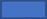 Participants must send this completed form along with a copy of their passport, to the e-mail address;MarthaY@africa-union.org & Kajange@africa-union.orgNo later than 15 January, 2017.LAST (family) nameFIRST namePrefix (Mr, Ms, etc.)Position/TitleCountryOrganizationBackground and Key qualifications DepartmentStreet addressPostal codeCityE-mailFixed telephoneMobileFaxPassport detailsNationalityDate of birthPassport numberValid fromValid untilDeparture City